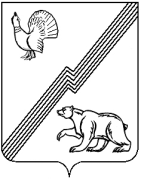 АДМИНИСТРАЦИЯ ГОРОДА ЮГОРСКАХанты-Мансийского автономного округа  - ЮгрыПОСТАНОВЛЕНИЕОт 17 августа  2012                                                                                               №  2017О внесении изменений в постановление администрации  города Югорскаот 03.07.2012  № 1648                 В связи с продлением сроков о проведении конкурса ко Дню города на лучшее оформление фасадов зданий и благоустройство прилегающих территорий, внести в постановление администрации города Югорска  от  № 1648 «О проведении городского конкурса ко Дню города на лучшее оформление фасадов зданий и благоустройство прилегающих территорий» следующие изменения:1. В разделе 4 «Условия и сроки проведения конкурса» приложения к постановлению:            1.1. пункт 4.2.  дату  «15.08.2012» заменить на «20.08.12».            1.2. пункт 4.3. дату  «20.08.2012» заменить на «24.08.12».            1.3. пункт 4.4. дату «20 по 24 августа 2012 года» заменить на «24 по 27 августа 2012 года». 2. Опубликовать постановление в газете «Югорский вестник» и разместить на официальном сайте администрации города Югорска.3. Контроль за выполнением постановления возложить на заместителя главы администрации – директора департамента жилищно-коммунального и строительного комплекса администрации города Югорска В.К. Бандурина.Глава администрации города Югорска                                                              М.И. Бодак